ROHDE&SCHWARZROHDE & SCHWARZ závcd 	s.r.o., #pídrova 49, 385 01 VłmperkZdravotni ustav se sidlem v Usti nad Labem prispevkova organizace Moskevska 1531/15400 01 Usti nad LabemNa#e macka	Vyrizuje	TelefonCíslo dodavatele	Vimperk +420 388 452.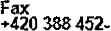 ROHDE & SCHWARZ závod Vimperk RONDE & SCHWARZ závod PE Íjem zbož: pracovní dny	Vinpezk, s.r.o. 49	spidrova 49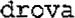 385 01 Vimperk	385 01 VimperkPlatební podmínky: behem 30 dni bez sraz ky UPOZORNENI :Dodani na dobírku neakceptujeme. Tato dodavka bude vracena odesilateli. Na dodacim listu vzdy uvadejte cislo nasi objednavky. Dodavky bez teto informace budou vraceny odesilateli.Prijem zbozi pouze od 06:00 do 17:00.Dle S28 za kona c. 235/2004 uvadejte na fakture presny popis fakturovaneho materialu/dilu/ s luzby.Samotnym prij etiłn nebo plnenim teto obj ednavky dodavatel zaroven prohlasuje, ze v dodavanem zbozi absentuji zakazane lat ky SVHC dle narizeni ES c. 1907/2006 (REACH) a zakazane lat ky dle smernice RoHS2 2011/65/ EU, jinem pripade se dodavatel zavazuje vyslovne upozornit objednatele na pritomnost takovych latek pred prijetim objednavky.Materiál	Cena v CZK popis	Celková cena v CZK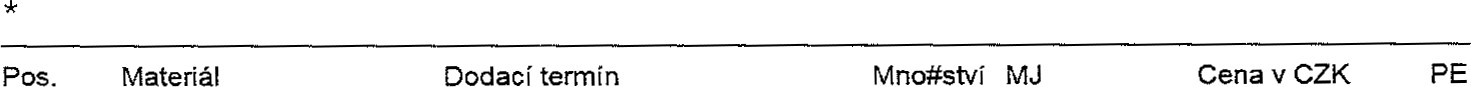 00010	31 . 05 . 2019	1,00 KS	36.200, 00	136 . 200, 00 Obj ednani mereni svarovny a praskove lakovny. viz prilozena nabidka .00020	31 . 05 .2019	1,00 KS	30 . 200, 00	130 . 200, 00 Obj ednani mereni hluku na Ml a pajeni viz prilozena nabídka.vedeni: Konrad Bartl Danové identifikacní Císlo (DIC): CZ26034441 - Idenüfikacní crs!o (ICO): 26 03 41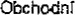 	Krajský 	Ceských Budejovicích oddl C, vlo#ka 9587ROHDE&SCHWARZZdravotni ustav se sídlem v Usti nad Labem prispevkova organizace Moskevska 1531/15400 01 Usti nad Labem	Cel k. hodn.netto bez DPH CZK	66. 400, 00ROH DE & SCHWARZ závod Vimperk, s. r. o	Uvedené ceny jsou 	cenani ( DPH )	Ratí výlucne objednací 	objednatele, ROHDE & SCHWARZ závod Vimperk,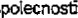 s.r.o., ICO: 26034441, datum 'Ordáni: 2010. jakojiné obchodní podmínky de S 273 odst 1 obchodnt10 zákoníku. které jsou Vám k dispozici internetové www.vim*rk.rohde-sch«arz.corn. Prijetim této objednávky zároven potvrzujete, ze jste se a s temito objednacími objednatele tvoricĺmi cäst obsahu smlouvy.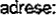 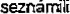 Dodacím termínem se rozumí vstup do ROHDE & SCHWARZ.Potvrzení objednávky. oznámeni o odes\ání zásilky a fakturu zaslat ROHDE & SCHWARZ Vimperk. s. r. o.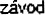 Obchodní vedení: '-Gnrad Bart] Danové identifikacní císto (DIC): CZ26034441 - Identfikacni cisb (ICO): 26 03 44 41	JQajsO soud v Ceských Eudeiovicích oddll C, 	9587Ob'ednávka#isloObjednávky4941780575/CZ3MJ/02	Strana 1/2Prosím uvést v#dy císlo objednávky, pozici a materiálRohde & Schwarz avod Vimperk. s. r. o.#pidrova 49, 385 01 VimperkIntemet: www.rohde-schwarz.comTelefon: 388 452-111 # International: *420 388 452-111 Telefax: 388 -217Bankovni spojeni:Kód banO Císlo 	'BAN	BICUniCredit Bank Czech Re ublic as. Plzen2700	czR czS527000000005423559001	BACXCZPP2700	54Z559028	EUR cz8227000000005d23559028	BACXCZPPH oVereinsbank Deutschland. MünchenR020270 10021195	EUR DE44700202700010021195	HYVEDEMMXXXDtC: CZ260344413VSEMonika Jureckova54621714826723 . 04 .2019	adresa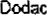 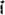 AdresaPotvrzení zakäkyOb'ednávka#ísloObjednávky4941780575/CZ3MJ/02Seite 2/2